Адаптационное занятие для первоклассников "Правила в школе" Партыко Нина Александровна, педагог-психолог Статья отнесена к разделу: Школьная психологическая служба Первый год учебы имеет огромное значение и для детей, и для их родителей. Начало обучения в школе – сложный, ответственный, но очень интересный этап в жизни. От него во многом зависит, как будет учиться ребенок в дальнейшем. Поэтому, наша задача заключается в том, чтобы ученик захотел принять новые условия, тем самым непроизвольно принять правильную позицию ученика. Цель: познакомить детей с правила в школе и на уроке, способствовать развитию познавательной сферы личности.Оборудование: Знаки школьных правил.Конверт на каждого с ситуативными карточками.Приготовленные шаблоны для школьных знаков: круги и квадраты.Ход занятия1. Разминка.Упражнение “Урок или перемена”.Вы уже знаете, что в школе бывают уроки и перемены. На уроках и переменах школьники ведут себя как? (по-разному)Сейчас я буду кидать мяч одному из вас и называть разные действия, а вы отвечайте, когда это делают школьники – на уроке или на перемене.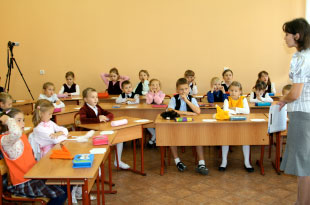 ЧитатьИгратьРазговаривать с друзьямиПросить у друга ластикПисать в тетрадиОтвечать на вопросы учителяРешать задачкиГотовиться к урокуЕсть яблоко2. Основная часть.Ребята, а вы обращали внимание на дорожные знаки? Для чего они нужны?(ответы ребят)Дорожные знаки помогают нам, они подсказывают правила поведения на дороге. Если не обращать на них внимания – быть беде. А что такое правило? (правило – это значит делать правильно)А зачем нам правила, может быть, мы и без них обойдемся? (неприятности никто не любит, поэтому и появились правила, чтобы знать, как лучше жить и со всеми дружить)Как вы думаете, а в школе есть правила?Чего нельзя делать на уроке?А как надо вести себя на перемене?Приложение 1.Чтобы мы не забыли о правилах для учеников, нам нужны свои знаки.№1. На уроке нельзя разговаривать друг с другом, иначе можно все прослушать и ничего не узнать, поэтому в вашем классе будет висеть вот такой знак.№2. Мы уже знаем с вами, что когда все кричат с места, ответов не слышно, поэтому о том, что нельзя кричать с места, даже если знаешь ответ, нам будет напоминать вот такой знак.№3. А можно ли подсказывать другим ответ, когда учитель спрашивает не вас? О том, что в нашем классе нет места подсказкам, нам напомнит вот этот знак.№4. А что делать, если хочешь о чем-то спросить или ответить на вопрос?Конечно, для этого надо поднять руку и ждать, пока учитель попросит сказать. Вот знак, который говорит об этом правиле.№5. Как вы думаете, о чем нам говорит вот этот знак?Чтобы у нас все хорошо получалось и весело училось, мы должны быть всегда дружны и нет места спорам в классе.Конечно, это далеко не все школьные правила, их много, но те правила, которые мы запомним сегодня, очень важны. Тогда учитель в школе и класс будут в порядке.Разминка.А сейчас давайте поиграем.Я сейчас хочу узнать, а знаете ли вы для, чего ребята ходят в школу?Если то, что я скажу – правильно, вы хлопаете в ладоши. Если неправильно – топните ногой.В школу ходят, чтобы играть.В школу ходят, чтобы читать.В школу ходят, чтобы разговаривать с соседом по парте.В школу ходят, чтобы дружить.В школу ходят, чтобы считать.В школу ходят, чтобы писать.В школу ходят, чтобы учиться.В школу ходят, чтобы драться.В школу ходят, чтобы узнать что-то новое на уроке.В школу ходят, чтобы подсказывать одноклассникам.В школу ходят, чтобы похвастаться нарядами.В школу ходят, чтобы выполнять задания учителя.Молодцы! Вы очень хорошо справились и поэтому, я хочу вам рассказать сказку, а хотя я вам, наверное, ее покажу. Произошла эта история в одной непростой школе, в школе, где учатся звери, они тоже, как и вы, учатся в первом классе. СКАЗКА “Урок в лесной школе”.Утром зверята собрались в классе. Медвежонок сонно поглядывал вокруг, Зайка радостно подпрыгивал на месте, с нетерпением ожидая начало урока, лисенок посматривал на зверят в классе и вспоминал, как кого зовут. Прозвенел звонок. Начался урок. В класс вошел Учитель, поздоровался со всеми и спросил: Кто сегодня хочет помочь мне раздать книги?” Не успел он договорить, как зверята с места повскакивали, руки до потолка тянут, и каждый кричит изо всех сил, чтобы его Учитель услышал: “Я хочу! Я хочу!” Зайчонок и Лисенок даже к Учителю подбежали и вокруг него прыгают, чтобы он именно их заметил. Еле-еле успокоил своих “помощников” Учитель.Между тем урок продолжается. Учитель сказал, что приготовил для зверят загадки и попросил их внимательно слушать. А Медвежонок голову к Лисенку наклонил и слушает, как Лисенок ему шепчет, что он самые грибные места в лесу знает и после школы Медвежонку покажет, где белые грибы растут размером со стул.Учитель говорит: “Ну как, ушки на макушке? Слушайте загадку: “Всю ночь летает, мышей добывает, а станет светло – спать летит в дупло. Кто это? Медвежонок, как ты думаешь, кто это?” Встал медвежонок, по сторонам оглядывается, понять ничего не может. “Кто это, как ты думаешь?” - опять Учитель спрашивает. “Это Лисенок”, - отвечает Медвежонок первое, что в голову пришло, и никак понять не может, отчего все вокруг смеются. Попросил учитель медвежонка не отвлекаться, слушать внимательно и у Зайчонка спрашивает ответ. Зайчонок отгадать загадку никак не может и на друзей глазами косит, мол, помогите, подскажите. Жалко стало Белочке своего соседа по парте, она и давай ему нашептывать: “Со-ва. Со-ва”. А Зайка ушками прядает, расслышать старается, да только никак слова не разберет, уж больно тихо Белочка говорит.“Ну, так что же, знаешь ты ответ?” - Учитель спрашивает. “Да. Это лиса”, - сказал зайчонок то, что он расслышал из Белочкиного бормотания. И опять рассмеялись зверята. Да только веселого в этой истории было немного, потому как не успели за урок зверята ни новому научиться, ни интересного ничего не узнать. (Источник: Здравствуй, школа! Адаптационные занятия с первоклассникамипод редакцией Пилипко Н.В.)А теперь скажите пожалуйста, вы заметили, какие правила зверята нарушили во время урока? Какие правила они забыли?Работа с ситуациями. Приложение 2.Откройте конверты, которые лежат у вас на столах и достаньте карточки. Посмотрите на них. Разложите карточки на две группы: вправо положите те карточки, где видно, что ученики нарушают правила поведения, а влево – где ведут себя правильно. Проверка задания. Обсуждение выбранных ситуаций.Заключительная часть.Задание “Наши школьные правила”.Сегодня, ребята, вы сами придумаете и нарисуете школьные правила для своего класса. Детям раздаются шаблоны запрещающих и разрешающих знаков (круги и квадраты). Если вы уже представили себе, что будете рисовать, можете приступать.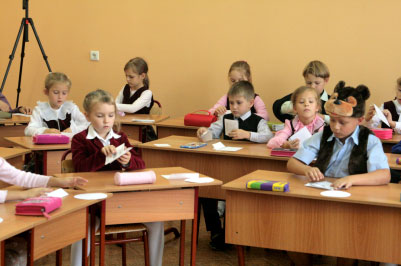 Рефлексия занятия.Законченные рисунки учитель нанизывает на нить, получившаяся гирлянда из школьных правил, которая вешается в классе.Список литературыЗдравствуй, школа! Адаптационные занятия с первоклассниками под редакцией Пилипко Н.В.